1	Kommunikative KompetenzenHörverstehen und Hör-SehverstehenLeseverstehenSprechen: an Gesprächen teilnehmenSprechen: zusammenhängendes SprechenSchreibenSprachmittlung2	Interkulturelle KompetenzenOrientierungswissenWerte, Haltungen und EinstellungenHandeln in Begegnungssituationen3	Verfügbarkeit von sprachlichen Mitteln und sprachliche KorrektheitAussprache und IntonationWortschatzGrammatikOrthographieSprachbewusstheit (language awareness)4	Methodische KompetenzenUmgang mit Texten und MedienSelbstständiges und kooperatives Sprachenlernen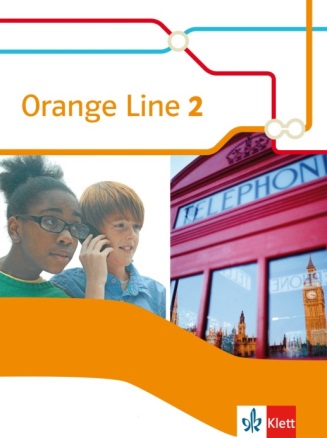 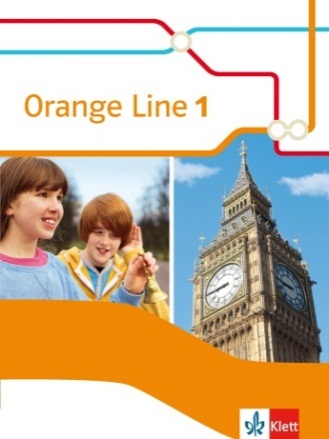 Orange Line 1 und 2Abgleich mit dem Kernlehrplan für die Hauptschule in Nordrhein-Westfalen Kompetenzerwartungen am Ende der Doppeljahrgangsstufe 5/6Die Schülerinnen und Schüler könnenSeite/Übung bzw. Seiteim Unterricht häufig verwendete Aufforderungen, Fragen und Erklärungen sowie Beiträge ihrer Mitschülerinnen und Mitschüler verstehen.OL 1: u. a. 35/5-7, 79/12 Study skills, 184-185OL 2: u. a. 43/Step 6, 63/Step 5, 189/Classroom phraseseinfachen (auch authentischen) erzählenden Darstellungen, u. a. Hörszenen, Spielszenen, Filmszenen, kurzen Geschichten und altersgemäßen Sachtexten wesentliche Informationen entnehmen.OL 1: u. a. 22/4, 31, 103, 105/Step 3OL 2: u. a. 8/2, 61/2, 91/3einfache Mitteilungen oder Informationen, u. a. zu Freunden, zur Familie, zur Arbeit, zur schulischen Umgebung, zu Zahlen, Preisangaben, Uhrzeiten verstehen.OL 1: u. a. 45, 14/1, 55/7, 32/2, 55/5, 77/4, 58/4OL 2: u. a. 10/3, 67/2, 91/3Die Schülerinnen und Schüler könnenSeite/Übung bzw. SeiteArbeitsanweisungen, Anleitungen und Erklärungen in bekanntem Kontext verstehen.OL 1: u. a. 48, 86-87, 184OL 2: u. a. 82-83, 122-123, 189/Classroom phrasesLehrbuchtexten und einfachen authentischen Texten mit überwiegend bekanntem Wortschatz, u. a. kurzen Geschichten, Spielszenen, Gedichten die Handlungsträger und Handlungsabläufe entnehmen.OL 1: u. a. 55/4, 100/3-101/4, 121/3-4OL 2: u. a. 18/3, 38/3, 118/3kurzen privaten und öffentlichen Alltagstexten, u. a. kurzen persönlichen Briefen und E-Mails, Hinweistafeln, Schildern, Plakaten, Stadtplänen die wesentlichen Informationen entnehmen.OL 1: u. a. 50-51, 85, 108-109, 116/1-2, 122/1OL 2: u. a. 87/2, 88-89, 109Die Schülerinnen und Schüler könnenSeite/Übung bzw. Seitemit einfachen sprachlichen Mitteln Gespräche führen und sich am classroom discourse aktiv beteiligen, u. a. durch Anweisungen, Fragen, Erklärungen.OL 1: u. a. 35/5-7, 79/12 Study skills, 184-185OL 2: u. a. 18/1, 118/1, 189/Classroom phrasesin Rollenspielen lebensnahe Alltagssituationen erproben.OL 1: u. a. 79/12, 109, 115/11OL 2: u. a. 22-23, 57/11, 77/11auf einfache Sprechanlässe reagieren und elementare Sprechsituationen bewältigen, u. a. sich begrüßen und verabschieden, sich und andere vorstellen, Auskünfte einholen und geben.OL 1: u. a. 8/1, 20/9, 24/1-2OL 2: u. a. 9/3, 29/3, 89/4Zahlen, Angaben zu Mengen/Preisen/Größen und Angaben zu Zeit und Datum verwenden.OL 1: u. a. 55/6, 73/4-5, 77/5-6OL 2: u. a. 51/8, 61/3, 77/11Die Schülerinnen und Schüler könnenSeite/Übung bzw. Seiteunter Nutzung von adäquaten sprachlichen Mitteln über Texte und Bilder sprechensowie Arbeitsergebnisse in elementarer Form vorstellen.OL 1: u. a. 10/2-3, 34/1-3, 112/2OL 2: u. a. 74/1, 93/10, 108/1OL 1: u. a. 27, 67, 85OL 2: u. a. 43/Step 6, 63/Step 5, 103/Step 5sich mit einfachen Wendungen über Menschen und Orte äußern.OL 1: u. a. 13/3, 33/3, 91/3, 111/3OL 2: u. a. 29/3, 63/Step 4, 73/10bsich selbst, ihre Familie, Freunde, Hobbys vorstellen und in einfacher Form aus dem eigenen Erlebnisbereich berichten und erzählen.OL 1: u. a. 13/4, 17/13, 26-27OL 2: u. a. 13/10b, 18/1, 69/3Lebenssituationen im Alltagsleben, u. a. Tagesabläufe, Freizeitverhalten, schulische und berufliche Tätigkeiten der eigenen Familie und von Freunden mit einfachen sprachlichen Mitteln beschreiben.OL 1: u. a. 61/12, 75/11, 124-125OL 2: u. a. 17/10, 20, 30-31, 206/Word bankeinfache altersgemäße Texte, u. a. Lieder, Reime, Sprichwörter, Gedichte, kurze Geschichten vorlesen und auswendig vortragen.OL 1: u. a. 35/8, 81/5, 148OL 1: u. a. 17/13, 39/8,148OL 2: u. a. 11/6, 43/Step 6, 150/2eine kurze, einfache Präsentation nach vorheriger Übungsphase zu einem vertrauten Thema vortragen.OL 1: u. a. 26-27, 57/15, 66-67OL 2: u. a. 43/Step 6, 63/Step 5, 103/Step 5Die Schülerinnen und Schüler könnenSeite/Übung bzw. Seiteeinfache Notizen anfertigen,OL 1: u. a. 26/Step 1, 89/1, 141/4OL 2: u. a. 34/Study skills, 35/5, 53/Study skillserarbeitete (Lehrbuch-)Texte umformen oder ergänzen, z. B. Dialoge vervollständigen, das Ende einer Geschichte umgestalten, Perspektivwechsel vornehmen.OL 1: u. a. 43/5, 105/Step 4, 113/7OL 2: u. a. 34/2b, 53/12, 119/4akurze persönliche Alltagstexte, z. B. Einladungen, Postkarten, Briefe, E-Mails, SMS schreiben und Sachverhalte aus dem eigenen Erfahrungshorizont beschreiben, u. a. Familie, Freunde, Schule, Tiere.OL 1: u. a. 17/12b, 43/5a, 49, 63/4, 84-85, 89, 119/10, 121/5OL 2: u. a. 77/11a, 109/3OL 1: u. a. 26-27, 41/12, 57/15OL 2: u. a. 13/10, 53/12bKohäsion herstellen durch Verwendung der häufigsten Konnektoren (z. B. and, because, but, or).OL 1: u. a. 57/15, 61/12, 121/4OL 2: u. a. 29/3, 87/1, 107/2, 117/10Bilder und andere graphische Elemente als Sprach- und Schreibanlässe nutzen.OL 1: u. a. 17/13, 21/14, 43/5bOL 2: u. a. 59/4b, 77/11, 93/10Die Schülerinnen und Schüler könnenSeite/Übung bzw. Seitein einfachen, im Rollenspiel simulierten Anwendungssituationen einzelne Sätzeverstehen und auf Deutsch das Wichtigste wiedergeben bzw. erklären.OL 1: u. a. 24, 102OL 2: u. a. 60, 120in realen Begegnungssituationen einfache Informationen auf Deutsch wiedergeben, z. B. aus Anzeigen, Prospekten, Ansagen, Arbeitsanweisungen im Unterricht.OL 1: u. a. 64, 82, 122OL 2: u. a. 20, 40, 80, 100, 189/Classroom phrasesDie Schülerinnen und Schüler verfügen über ein grundlegendes Orientierungswissen zu folgenden Themen:Seite/Übung bzw. SeiteLebensplanung und Teilhabe am gesellschaftlichen Leben:Familie, Freunde, tägliches Leben und Tagesabläufe, Freizeit; Einblicke in dasAlltagsleben von Kindern und Jugendlichen in GroßbritannienFeste und Traditionen, exemplarische historisch oder kulturell wichtige Persönlichkeiten und Ereignisse (z. B. Guy Fawkes, Robin Hood, Einblicke in altersgemäße aktuelle kulturelle Ereignisse)OL 1: u. a. 14/2, 52-53, 59/6, 92/1, 96/1OL 1: u. a. 42-43, 48-49, 70-71, 100-101OL 2: u. a. 18/2, 54/2, 94/5OL 2: u. a. 28-29, 34/Culture box, 58-59, 146-147, 150/The story of Robin HoodSchule und Berufsorientierung:Aspekte des Schulalltags einer Schule in Großbritannien, Schule und schulischesUmfeld (Fächer, Stundenplan, Tagesablauf);vertraute BerufsbilderOL 1: u. a. 32-33, 38/1-3, 45OL 2: u. a. 20, 70/1, 80OL 1: u. a. 58/1, 100-101, 110-111OL 2: u. a. 34-35, 78/2, 117/10Die Schülerinnen und Schüler könnenSeite/Übung bzw. SeiteDie Schülerinnen und Schüler können spielerisch andere Sichtweisen erproben und dabei kulturspezifische Besonderheiten berücksichtigen (z. B. in Rollenspielen, in Figureninterviews, beim szenischen Lesen).OL 1: u. a. 23/5a, 81/5, 121/5OL 2: u. a. 22-23, 33/10, 36/8, 37/10, 37/Speaking skills, 79/4Die Schülerinnen und Schüler könnenSeite/Übung bzw. Seiteeinfache reale und fiktive Begegnungssituationen bewältigen. Sie kennen einige wichtige kulturspezifische Verhaltensweisen (u. a. Höflichkeitskonventionen) und können diese anwenden.OL 1: u. a. 8/1, 79/12, 115/11OL 2: u. a. 9/3, 27/1, 90/Culture boxDie Schülerinnen und Schüler könnenSeite/Übung bzw. SeiteIntonations- und Aussprachemuster auf neue Wörter und Redewendungen übertragen.OL 1: u. a. 15/4, 77/7-8, 93/6-7OL 2: u. a. 55/6, 75/6, 115/6die Intonation von einfachen Aussagesätzen, Fragen und Aufforderungen im Allgemeinen angemessen realisieren.OL 1: u. a. 35/6-7, 81/5 Study skills, 109/1OL 2: u. a. 15/4, 34/3, 94/4Die Schülerinnen und Schüler verfügen über einen elementaren Grundwortschatz, der folgende Bereiche umfasst:Seite/Übung bzw. Seiteclassroom discourse,OL 1: u. a. 35/5-7, Instructions 184, 185/Classroom phrasesOL 2: u. a. 188/Instructions, 189/Classroom phrasesausgesuchte Themen und Erfahrungsfelder des interkulturellen LernensOL 1: u. a. 32-33, 70-71, 103OL 2: u. a. 197, 215, 225AlltagskommunikationOL 1: u. a. 79/12, 99/12, 115/11OL 2: u. a. 205, 206, 217Die Schülerinnen und Schüler könnenSeite/Übung bzw. SeitePersonen, Sachen, Sachverhalte, Tätigkeiten und Geschehnisse bezeichnen und beschreiben nouns: singular, plural, genitive; adjectives/adverbs.OL 1: u. a. 19/6, 19/8, 162OL 1: u. a.15/6, 160OL 1: u. a. 113/5OL 2: u. a. 49/3, 71/5, 160, 166-167bejahte und verneinte Aussagen, Fragen und Aufforderungen formulieren (statements, questions, negations),OL 1: u. a. 20-21, 36-37, 40-41OL 2: u. a. 17/10, 33/9, 92/7räumliche, zeitliche und logische Bezüge zwischen Sätzen herstellen; Satzverbindungen mit and, or, but, adverbial clauses, clauses of comparison.OL 1: u. a. 57/15, 61/12, 121/4OL 2: u. a. 29/3, 107/2c, 175OL 2: u. a. 53/11, 53/12, 56/9über gegenwärtige, vergangene und zukünftige Ereignisse aus dem eigenenErfahrungsbereich berichten und erzählen sowie in einfacher Form Wünsche und Interessen ausdrücken, u. a.simple present,present progressivesimple pastpresent perfectwill future going to future.OL 1: u. a. 16-17, 20-21, 40-41, 56-57, 60-61, 74-75, 78-79OL 2: u. a. 72/7, 72/8, 170-171 OL 2: u. a. 92/7, 96/8, 173-174OL 1: u. a. 94-95, 98-99, 114-115, 118-119OL 2: u. a. 12/7, 16/8, 162-163OL 2: u. a. 32, 33/9, 36/8, 164-165OL 1: u. a. 23/Text 4, 62/Z16-17OL 2: u. a. 77/10, 117/10, 172, 178OL 2: u. a. 112/7, 113/9, 176-177grammatische Elemente und Strukturen identifizieren und einfache Regelformulierungen verstehen und diese Regeln anwenden.OL 1: u. a. 16-17, 20, 36, 40, 56-57, 60-61, 74-75, 94, 98, 114-115, 118OL 2: u. a. 12/Language box, 52/Language box, 96/Language boxDie Schülerinnen und Schüler könnenSeite/Übung bzw. Seitegrundlegende Rechtschreibregeln anwenden,OL 1: u. a. 15/5, 55/9, 73/5OL 2: u. a. 35/5, 103/Study skills, 107/2grundlegende Laut-Buchstaben-Verbindungen anwenden.OL 1: u. a. 39/8, 117/5, 183OL 2: u. a. 55/6, 75/6, 187/SoundsDie Schülerinnen und Schüler könnenSeite/Übung bzw. Seitemit der Fremdsprache experimentieren und dabei einfache sprachliche Regelmäßigkeiten sowie deutliche Abweichungen von der Regel entdecken.OL 1: u. a 77/8, 113/7, 148OL 2: u. a. 11/5, 55/6, 75/6einfache sprachliche Phänomene mit sprachlichen Mitteln im Deutschen undggf. in den Herkunftssprachen vergleichen und Ähnlichkeiten sowie Interferenzen erkennen und zunehmend im eigenen Sprachgebrauch berücksichtigen.OL 1: u. a. 160, 186, 187OL 2: u. a. 60/Culture box, 90/Culture box, 190Die Schülerinnen und Schüler könnenSeite/Übung bzw. Seiteeinfache kurze Texte bearbeiten, indem sie unterschiedliche Lese- und Hörtechniken (detailliert, suchend bzw. selektiv und global zielgerichtet einsetzen (z. B. mit Hilfe von true/false statements, multiple choice, sentence completion).OL 1: u. a. 18/4, 43/4, 92/2OL 2: u. a. 10/3, 38/3, 98/3einfache kurze Texte bezogen auf wesentliche Informationen und typische Merkmale untersuchen, z. B. Hauptfiguren und Handlung bei kurzen Geschichten; Teilnehmer, Handlungskontext und Thema bei Gesprächen, Telefonaten und Interviews; Kontext und Botschaft bei Anweisungen, Werbung und Briefen).OL 1: u. a. 58/2, 100/3-101/4, 112/2OL 2: u. a. 10/2, 18/3, 34/2, 94/3OL 2: u. a. 86-87/Reading skills, 88-89, 117/11 einfache kurze Texte mit Hilfe elementarer Erschließungstechniken dekodieren, u. a. durch Einbeziehen von Abbildungen oder Layout-Elementen.OL 1: u. a. 23/Study skills, 51/1, 80/1OL 2: u. a. 38/2, 58/2, 98/2einfache kurze Texte umformen, gestalten sowie darstellen (z. B. Geschichten, kleine Gedichte und Dialoge).OL 1: u. a. 23/5, 43/5, 113/7OL 2: u. a. 11/5, 19/4, 99/5einfache kurze Texte aus dem Internet bzw. Radio oder Fernsehen zusammenstellen und Bild- und Textinformation in Beziehung setzen.OL 1: u. a. 110/1-2, 51/1OL 2: u. a. 98-99, 102-103, 124-125einfache kurze Texte zielgerichtet bearbeiten, u. a. durch Markieren und Unterstreichen.OL 1: u. a. 81/4, 110/1, 121/3Aufgaben mit Markieren und Unterstreichen gibt es im Workbook (978-3-12-548081-0): u. a. 35, 64im Rahmen der Planung und Überarbeitung von (eigenen) Texten Vorwissen aktivieren.OL 1: u. a. 22/1, 72/1, 103/1OL 2: u. a. 38/1, 68/1, 108/1einfache Notizen zur Gedächtnisstütze oder Strukturhilfe anfertigen.OL 1: u. a.51/2a, 92/3, 105/Step 3OL 2: u. a. 34/Study skills, 35/5, 53/Study skillseinfache Textkonventionen beachten, (z. B. Adressatenbezug, Höflichkeitsformen,Einleitung).OL 1: u. a. 17/12, 88-89, 119/10OL 2: u. a. 37/Speaking skills, 106-107Korrekturen und Überarbeitungen, u. a. in Bezug auf Lesbarkeit, Vollständigkeit,Korrektheit vornehmen.OL 1: u. a. 89, 119/10, 125/Step 5OL 2: u. a. 63/Study skills, 103/Study skills, 107/2cDie Schülerinnen und Schüler könnenSeite/Übung bzw. Seiteunterschiedliche Formen der Wortschatz- und Grammatikarbeit einsetzen, u. a. mit Bildern arbeiten, mit dem lexikalischen Anhang des Lehrwerks und der Lehrwerkgrammatik arbeiten.OL 1: u. a. 16/Study skills, 93/4, 113/5, 182OL 2: u. a. 47/1, 186/Vocabulary tips, 240OL 1: u. a. 158-177, 186-238, 239OL 2: u. a. 158-179Hilfsmittel zum Nachschlagen und Lernen unter Anleitung nutzen (z. B. Lehrwerkanhang, CDs, Internet).OL 1: u. a. 46/Study skills, 88, 100/Study skills, 239OL 2: u. a. 47/1, 107/2a, 240einfache Lernsoftware anwenden.OL 1: Lernsoftware im Workbook. (978-3-12-548081-0)OL 2: Lernsoftware im Workbook (978-3-12-548082-7)kleine Projekte gestalten.OL 1: u. a. 46-47, 106-107, 157OL 2: u. a. 62-63, 82-83, 122-123in kurzen Phasen der Partner- und Gruppenarbeit kleine Rollen in englischerSprache übernehmen,OL 1: u. a. 21/14, 79/12, 102/2OL 2: u. a. 22-23, 33/10, 77/11Lernfortschritte in Form von Portfolios o. Ä. reflektieren und dokumentieren,OL 1: u. a. 13/4, 26 Checklist, 71/4OL 2: u. a. 13/10, 53/12, 113/10Arbeitsergebnisse präsentieren.OL 1: u. a. 27, 57/15, 67OL 2: u. a. 42-43, 62-63, 102-103